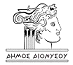 ΕΛΛΗΝΙΚΗ ΔΗΜΟΚΡΑΤΙΑ                              Άγ. Στέφανος    28/06/2023     ΔΗΜΟΣ  ΔΙΟΝΥΣΟΥ                                          Aρ. Πρωτ. :   14133/26-6-2023ΚΟΙΝΟΤΗΤΑ   ΑΓ.  ΣΤΕΦΑΝΟΥ                                                                                         ΣΥΝΕΔΡΙΑΣΗ   6η / 2023                                                                                           - ΤΑΚΤΙΚΗ -                                                                                 Προς :                                                                                 Tα  Μέλη του Συμβουλίου                                                                                                                                                                                                                                      της  Κοινότητας   Αγίου  Στεφάνου                                                                                           του Δήμου Διονύσου:                                                                                                                                                                                                                                              Κοινοποίηση :                                                                                 1.Τον  Δήμαρχο Διονύσου                                                                                     κ. Καλαφατέλη   Ιωάννη                                                                                       2. Την Δ/ντρια  Δ/κών Υπηρεσιών                                                                                    κα Κυριακάκου  ΕλένηΘΕΜΑ:   Πρόσκληση   6ης /2023                 Τακτικής  Συνεδρίασης  Συμβουλίου                  Κοινότητας  Αγίου Στεφάνου  Δήμου  Διονύσου                                                                                                                                    Π Ρ Ο Σ Κ Λ Η Σ ΗΟ Πρόεδρος Συμβουλίου της Κοινότητας  Αγ. Στεφάνου έχοντας υπόψη τις διατάξεις :α) του άρθρου 83 του Ν. 3852/2010 «Νέα Αρχιτεκτονική της Αυτοδιοίκησης και της Αποκεντρωμένης Διοίκησης – Πρόγραμμα Καλλικράτης»   το οποίο  αντικαθίσταται από το  άρθρο  84   του Ν 4555/2018   <<ΚΛΕΙΣΘΕΝΗ>>   ,β) του άρθρου 88 του Ν. 3852/2010 (Νέα Αρχιτεκτονική της Αυτοδιοίκησης και της Αποκεντρωμένης Διοίκησης – Πρόγραμμα Καλλικράτης ) το  οποίο αντικαθίσταται ως εξής                από το “΄Αρθρο 89 του 4555/2018 “ Σύγκληση του συμβουλίου της  Κοινότητας”  γ)του άρθρου 89 του Ν. 3852/2010 “Τόπος Συνεδρίασης ,Απαρτία και λήψη Αποφάσεων της κοινότητας” το  οποίο αντικαθίσταται ως εξής  από το “΄Αρθρο 90 του 4555/2018 “Λειτουργία συμβουλίου της κοινότητας ”,σας καλεί   να προσέλθετε  στην  6η Τακτική Συνεδρίαση του Συμβουλίου της Κοινότητας Αγ. Στεφάνου   η οποία θα γίνει  δια  ζώσης  και με τηλεδιάσκεψη   και θα διενεργηθεί  στις 3/07/2023  ημέρα  ΔΕΥΤΕΡΑ  με ώρα έναρξης  20:00   στο  Κοινοτικό Κατάστημα  Αγίου Στεφάνου, Δήμου  Διονύσου    για να συζητηθεί το  παρακάτω    θέμα  της Ημερήσιας  Διάταξης:ΘΕΜΑ  1ο  Η.Δ.  :  « Συζήτηση  και λήψη απόφασης για την εισήγηση της Δ/νσης Τεχνικών Υπηρεσιών ,Τμήματος Σχεδίου Πόλης του Δήμου Διονύσου που αφορά την   “ Τροποποίηση του Ρυμοτομικού Σχεδίου στην περιοχή των  Ο.Τ. πέριξ  της Πλατείας  Δημοκρατίας  στη   Δ. Κ.  Αγ. Στεφάνου του Δήμου Διονύσου ”στη Κοινότητα  Αγ. Στεφάνου  Δήμου Διονύσου »ΑΡ. ΣΥΝΕΔΡΙΑΣΗΣ  :  9η/2023                                                                                  Ο ΠΡΟΕΔΡΟΣ  ΣΥΜΒΟΥΛΙΟΥ                                                                                                                                              ΚΟΙΝΟΤΗΤΑΣ  ΑΓ.  ΣΤΕΦΑΝΟΥ                                                    ΜΠΑΜΠΑΝΙΚΑΣ  ΔΗΜΗΤΡΙΟΣΚΟΙΝΟΠΟΙΗΣΗ :Α) ΤΑΚΤΙΚΑ ΜΕΛΗ ΤΟΥ ΣΥΜΒΟΥΛΙΟΥ ΤΗΣ ΚΟΙΝΟΤΗΤΑΣ ΑΓ. ΣΤΕΦΑΝΟΥ:1.  κ.    Σταμούλης  Χρήστος2.  κα   Σταϊκόγλου  Σταματία3.  κ.   Ίσσαρης  Γρηγόριος4.  κ.    Κασαπάκης  Μιχάλης5.  κ.    Πάγκαλος  Μάριος 6.  κα   Δημητρακοπούλου Αννέτα7.  κ.    Μπαλτάς    Κων/νος8.  κα   Πολιτάκη Φρόσω9.  κα   Χαμοπούλου Φρόσω10. κ.   Βουτσάς  Καρατζάς     